Protokoll 					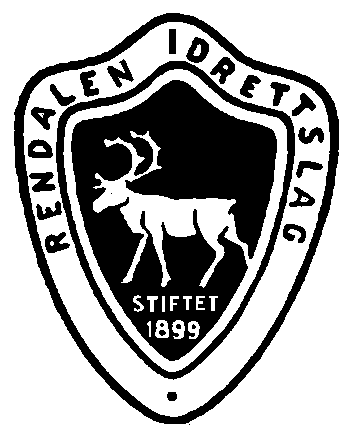 Styremøte for Rendalen IdrettslagUtvalg: 	HovedstyretDato: 	Mandag 09.03.2020Sted: 	Fagertun skole Tid:	kl 18:30 – 21:00 Tilstede: Kari J. Høye, Monica Bruun Bjørke, Stian Lomnes, Nina Kværnæs, Kristoffer Låg og Tor Inge Nytrøen. Sak 1	Godkjenning av møteinnkalling og agendaGodkjent 	 Sak 2	Godkjenning av møtereferat fra 04.02.2020Godkjent. 	Sak 3	Gavemidler etter Bjørn Brennodden  Enstemmig at pengene skal være et bidrag til tidtakingssystemt som har blitt kjøpt. Sak 4	 Årsmøte, endringer i dokumenter Dokumenter blir sendt ut til styret med frist for innspill. Sak 5			Budsjett 2020 Går igjennom alle gruppenes budsjett til årsmøtet. Sak 6			Saksliste og innstillinger til årsmøtet Utført. Sak 7			kort om møtet med kretsen – veien videre. Informerer på årsmøtet om prosessen vi har startet på. Sak 8			EventueltNeste møte blir: 22. april klokken 19:00  - Budeia.